Addition and Subtraction of Fractions with Unlike DenominatorsAddition and Subtraction of Fractions with Unlike DenominatorsAddition and Subtraction of Fractions with Unlike DenominatorsAddition and Subtraction of Fractions with Unlike DenominatorsConcretely solves problems.   +  = ?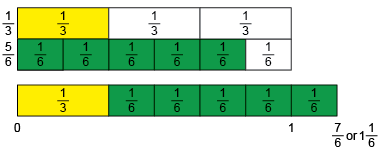  “I used fraction strips. I can see that  =  and that  +  = , or 1.”Models pictorially to solve problems.   – = ?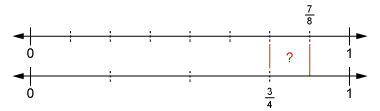 “I used a double number line. I modelled  on the top line and  on the bottom line, then found the difference. From the double number lines, I see the difference is .”Uses equivalent fractions to symbolically solve problems.  +  +  = ?“I wrote equivalent fractions 
with denominator 6. =  and  =  +  +  =  +  +  = , 
or 1 whole.”Fluently and flexibly solves problems. 3 - 2 = ?“I know that 3 = 3, so I counted on, in eighths, from 2 to 3. 
I counted on .”Observations/DocumentationObservations/DocumentationObservations/DocumentationObservations/Documentation